寻找捕获“风口”的本源——美国硅谷颠覆式创新游学之旅2014年的硅谷，说不上风平浪静，也谈不上热闹非凡。巨头布局稳中求进，共享经济强势崛起。Facebook天价买入国际版微信，BOX/Square IPO遥遥无期；顶级风投最新融资与上期持平或有所缩减，早期投资趋于保守；比特币价格于年初最高点已被腰斩，互联网金融稳步发展；反观2014年的中国，科技业发展完全无视宏观经济的整体的疲软，呈现出令人异常兴奋的鸡血状态。2014年，是中国互联网短兵相接的一年。我们看到无数战略合作，卡位布阵。2014年，是中国资本最疯狂的一年。我们看到中国名字成为纳斯达克常客，中国企业造就的美国历史上最大的IPO。2014年，是硅谷华人创业圈迅速成长的一年，我们看到了越来越多的华人团队进入美国主流创业圈子，华人资本参与硅谷核心项目投资。且抛开泡沫论不说，我们应该感谢我们处在一个资本丰裕，尊重创业者，主旋律推崇科技转型的时代。如果说过去我们关心的是硅谷最新产品是什么，我们怎么能第一个照搬回国，那么如今我们关心的问题与硅谷创业者并无不同。社交已死？后电商时代怎么玩？硬件复兴为时过早？中国制造VS中国创造？还有更多硅谷创业甚至想不到的消费者痛点和市场机会。如果说过去的50年，我们一直在硅谷创造的趋势与浪潮后亦步亦趋，做好“中国制造”的本分工作，那么接下来的50年，我们应该站在浪潮之巅，让世界为“中国创造”而喝彩。中国改革开放后积累的制造业先行优势，结合硬件创新众筹模式的低门槛，每一个中国创业者都有可能成为新一代消费者硬件产品的大赢家。硅谷的特殊之处来自于其近50年的科技创新先行优势，来自于斯坦福这个源源不断的创新生力军储备。那么，2015年，让我们回到硅谷创新的起点，回到斯坦福校园。希望在这个技术差距越来越小，市场差异越来越大的时代，和国内外资深投资人，和硅谷创业家、投资家们一起，传达一些最真实的声音，分享一些最有颠覆性的观点，寻找“创新”的本源。硅谷，被誉为全球最具创新的区域，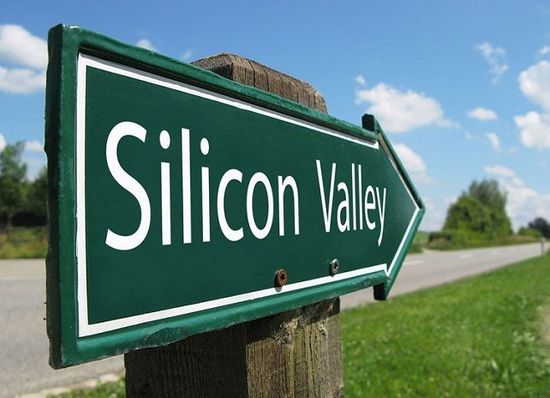 这里是创业者的圣地，这里是一个以创造现代企业神话而被津津乐道的创新之地。创新是硅谷的基因，而颠覆，同样是硅谷的基因。当创新与颠覆同行，创造出的是改变世界的产品与视野。苹果、Facebook、特斯拉、谷歌，它们都创造了硅谷颠覆式创新的经典案例，关于这一名单，我们还能拉出长长的一大串。是什么，孕育了硅谷颠覆式创新？是什么，让硅谷及硅谷的公司与众不同？斯坦福大学与硅谷传奇之间有着怎样的关联？走进硅谷，去寻找这些问题的答案，深触创新的本源，获得捕获“风口”的能力。开启一场美国硅谷创新游学盛宴超级大国+一流名校+一流名师+一流名企，带给您一流游学体验接受硅谷创新思想洗礼，探索创新生态系统，激发创新创业斗志聚焦两大经典学习主题“硅谷创新”+“设计型思维”开拓国际视野，领略属于精英世界的前瞻视野、创新思维，了解设计型思维模式，探索产品市场化直面创新创业能手主题分享会+项目路演智慧碰撞，分享创业、投资经验，加强中国企业家与国际的接轨，领略不一样的创新真谛参访八家硅谷创新代表性企业互联网巨头+世界网络设备巨头+社交媒体巨头+孵化器+硅谷老牌企业+硅谷智能机器人公司直击硅谷式创新的核心与精髓，见证最佳创新案例，汲取创新智慧捕捉旧金山的创新因子雄伟壮观的金门大桥、远近闻名的渔人码头……上帝似乎将世界上所有的创意汇聚于此或畅游城中感受无处不在的创新氛围，或沐浴在加州灿烂的阳光里品尝葡萄美酒1.资源保障标杆企业资源：MICI拥有欧、美、日、韩等国家或地区220家世界500强标杆企业资源，并与美国通用、日本丰田、韩国三星、德国宝马等世界级企业建立了长期合作关系。院校资源：MICI与哈佛商学院、沃顿商学院、西点军校、斯坦福大学、剑桥大学、牛津大学等著名高校深度合作，共同开发适于中国企业的产品及课程。讲师资源：MICI建立了全球师资网络，讲师包括高校教授、业内专家、企业高管等，保证学员既能领略到业内最前沿的资讯，也能学习标杆企业的最佳实践。2.产品设计保障专业的产品设计团队，邀请国内外有专业卓见的一流专家学者、业内资深人士参与产品设计，保证产品与方案设计的专业度；丰富的海外标杆学习服务经验，保证了从课程设计、讲师配置、标杆企业参观、沟通交流等环节最大限度贴近中国企业的实际需求；缜密的客户需求分析及严格的方案审核制度，保证学习方案逻辑清晰、主题明确、行程合理、内容充实。3.过程管理保障◆出发前预学习、定向提前制作并发放印有所有培训课件内容与参访企业情况的《学员手册》，供学员在出发前预习、定向；举办行前主题培训，为学员预热；导入个人学习，设定个人对标学习目标；协助客户组织方制订学习管理规定，并要求、监督学员遵守。◆学习过程中及时总结每天学习结束后，分组进行研讨，及时回顾当天行程、巩固学习内容、分享参访企业感受，盘点当日心得收获，进行学习效果评价及意见反馈。◆学习结束后制定变革行动计划对标学习结束后，学员需进行学习成果汇报，而整团需提交一份大报告给企业项目负责人。企业项目负责人应组织学员研讨，分享学习收获，制定改善计划。4.服务保障为客户打造完美体验。MICI坚持“不遗余力地为客户打造完美体验”的服务理念，始终将客户及客户需求放在首位，做到产品定制化、设计人性化、服务生动化、体验延伸化、创新持续化，为客户营造积极的体验，创造独特的价值；强大后台支持。由中国总部（上海）40余位专业人员组成后台支持体系，制定《海外学习订单管理流程》，用标准化流程成就MICI一流的服务品质；行程经理中心制。由行程经理负责，推动海外资源整合、海外学习行程确定、出团物资准备、签证办理等各项工作，保证海外学习团组顺利出行；领队海外负责制。领队携翻译、随团在海外快速响应客户需求，保证学习期间各项活动顺利开展；吃住行保障。饮食上，中餐及学习地特色餐饮相结合，交叉合理安排；住宿上，入住四星级以上酒店；交通上，专用豪华大巴。报名方式联系人：杜老师  电话：010-62719327  13121135903传真：010-51413865    邮箱：13121135903@qq.com《美国硅谷颠覆式创新游学之旅》报名表地点：美国·旧金山主题：关于《美国硅谷颠覆式创新游学之旅》的邀请函主题：关于《美国硅谷颠覆式创新游学之旅》的邀请函出发前：行前培训出发前：行前培训19:00-21:00行前培训：《颠覆式创新及中国企业的机会》“颠覆”在每个年代都会发生，在我们所处的时代则更具爆发性。当新的连接形式全面实现，大量原本分散的、经验和目标各不相同的机构和个人被连接起来，颠覆势必出现。创意更自由地流转，以新方式结合，并且更频繁地打破常规，颠覆式创新将更为常见。中国企业应如何进行颠覆式创新，在这个变化的时代，中国企业的机会（风口）又在哪儿？“颠覆”在每个年代都会发生，在我们所处的时代则更具爆发性。当新的连接形式全面实现，大量原本分散的、经验和目标各不相同的机构和个人被连接起来，颠覆势必出现。创意更自由地流转，以新方式结合，并且更频繁地打破常规，颠覆式创新将更为常见。中国企业应如何进行颠覆式创新，在这个变化的时代，中国企业的机会（风口）又在哪儿？Day1（周日）上海-旧金山：前往美国创新之都——旧金山Day1（周日）上海-旧金山：前往美国创新之都——旧金山10:00-12:00办理登机手续，托运行李12:10-08:30上海浦东国际机场——旧金山国际机场（美国联合航空UA858，北京时间12:10起飞，美国西部时间08:30抵达，航程时间约11小时20分钟，以下为美国西部时间）08:30-10:00美国入境检查，提取行李10:00-12:00文化体验：金门大桥、艺术宫、渔人码头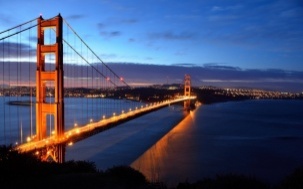 金门大桥是旧金山的地标，坐落于美国加利福尼亚州宽1900多米的金门海峡上。它是世界上第一座跨距超过的悬索桥。于1933年动工，1937年5月竣工，耗资达3550万美元。大桥造型宏伟壮观，桥身的橘色既和周边环境协调，又可使大桥在金门海峡常见的大雾中显得更醒目。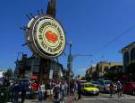 渔人码头是旧金山的象征之一，原是意大利渔民聚集的渔港，到了20世纪60年代逐渐演变成观光景点。码头附近沿海盛产鲜美的螃蟹、虾、鲍鱼、枪乌贼、海胆等。码头边贩卖海鲜的小摊是渔人码头的一大特色。此外，附近还有博物馆、商店、书廊、古董店、餐馆、购物中心等。在这里，游客既可享受美味的海鲜，也可迎着扑面而来的海风，观看海港进出繁忙的渔船。12:00-13:30午餐13:30-14:30文化体验：九曲花街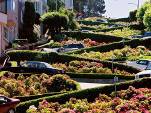 九曲花街是旧金山最具特色的景点之一，是伦巴底街(Lombard Street)在经过俄罗斯山时形成的一条斜街。该街建在一段平面夹角40多度的马路上，有九个“S”形大弯，被称为“世界上最弯曲的街道”。车道两边的花坛里种满了玫瑰，街两边家家户户也都在门口养花种草，花开时节，远远望去，有如一幅斜挂着的绒绣，美不胜收，于是有了“九曲花街”的美名。14:30-18:00乘车前往酒店，办理酒店入住手续，稍作休息18:00-20:00欢迎晚宴Day2（周一）旧金山：斯坦福创新课程培训&创业分享会Day2（周一）旧金山：斯坦福创新课程培训&创业分享会09:00-09:30开营典礼09:30-12:00斯坦福大学课程培训：《硅谷：颠覆世界的创新高地》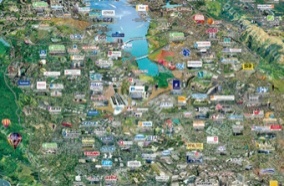 硅谷何以成为创新高地？为何苹果、谷歌、Facebook等众多高新科技公司选择硅谷？为什么创意和新技术到了硅谷就能如鱼得水？为什么硅谷创造了那么多颠覆性的产品？硅谷有什么样的创新生态系统？它是如何打造并产生效用的？在《浪潮之巅》作者吴军博士看来，背叛（离开大公司创业）和对背叛的包容、多元文化融合、拒绝平庸，是硅谷成功的三个关键因素。走进硅谷，深入体味硅谷的企业、硅谷的人与硅谷文化，获取创新颠覆的源动力。12:00-14:00斯坦福大学餐厅午餐&休息14:00-17:00斯坦福大学课程培训：《设计型思维》设计型思维是一种设计理念，也是一种以人为本的，结合人们的渴求、技术的可能性和商业的可行性的设计师的“工具箱”。它所关注的重点不再是“使用”本身，而是通过理解用户内在心智模型、用户所处的环境、以及观察在心智模型和所处环境双重作用下的使用行为，去设计一种真正能够融入到他们的生活以及被他们所依赖的产品。简单来说，设计型思维不单单思考用户如何使用，更多的是理解用户本身以及其所处环境，然后运用设计师的感性和手段来满足人们在技术上可实现的需求，并通过可行商业战略可将其结果转化成消费者价值和市场机会的系列方法。设计型思维是一种设计理念，也是一种以人为本的，结合人们的渴求、技术的可能性和商业的可行性的设计师的“工具箱”。它所关注的重点不再是“使用”本身，而是通过理解用户内在心智模型、用户所处的环境、以及观察在心智模型和所处环境双重作用下的使用行为，去设计一种真正能够融入到他们的生活以及被他们所依赖的产品。简单来说，设计型思维不单单思考用户如何使用，更多的是理解用户本身以及其所处环境，然后运用设计师的感性和手段来满足人们在技术上可实现的需求，并通过可行商业战略可将其结果转化成消费者价值和市场机会的系列方法。17:00-18:00晚餐18:00-20:00创业分享会主题：创业启示录拟邀请嘉宾：徐玲，硅谷大数据女皇，软体公司BMC的技术长（CTO）及全球副总裁沈赐恩，幼发拉底孵化器创始人，拥有丰富的创业和深度孵化经验梁海燕，硅谷连续创业者，UStartX硅谷加速器和创学院创始人钟定华，硅谷创客全球孵化器合伙人，擅长对美国硅谷、以色列等地高科技领域的投资分析Day3（周二）旧金山：硅谷创新典范企业参访：Google、思科公司Day3（周二）旧金山：硅谷创新典范企业参访：Google、思科公司09:30-11:30参访期望凭借智能设备重新称王的硅谷之歌——Google交流主题：谷歌的内部创新形式和潮流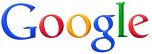 谷歌公司成立于1998年，是美国一家跨国科技公司，致力于互联网搜索、云计算、广告技术等领域。在硅谷，Google一直是颠覆者，广告服务AdWords改变了网络广告的运营方式、Android改变了智能手机市场、谷歌眼镜将颠覆人们获取信息的习惯……谷歌是如何突破自我，不断进行颠覆性创新的？12:00-14:00午餐&休息用餐地点：谷歌员工餐厅14:30-16:30参访全球领先的网络解决方案供应商——思科公司交流主题：思科公司持续发展之道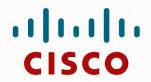 思科公司是美国最成功的公司之一，是全球领先的网络解决方案供应商，它的网络设备和应用方案可以将世界各地的人、计算设备以及网络联结起来，使人们能够随时随地利用各种设备传送信息。在过去20多年，思科几乎成了“互联网、网络应用、生产力”的同义词。思科坚信：互联网将改变人们的工作、生活、学习以及娱乐的方式，并且让诸多领先企业与合作伙伴成为“全球网络经济”模式的受益者。17:00-18:30晚餐Day4（周三）旧金山：硅谷创新典范企业参访：Facebook、LinkedInDay4（周三）旧金山：硅谷创新典范企业参访：Facebook、LinkedIn09:30-11:30参访硅谷成长最快的社交媒体公司——Facebook交流主题：Facebook的黑客马拉松文化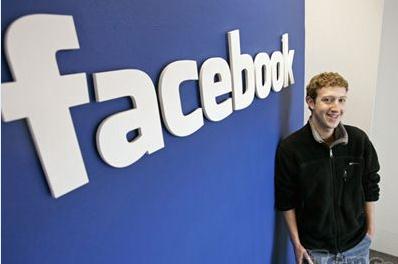 Facebook一家社交网络服务网站，2004年2月上线。2012年年中，登陆纳斯达克上市，以开盘价42.05美元的价格完成了史上最大规模的科技IPO，成为硅谷历史上成长最快的社交媒体公司。Facebook的成功因素有很多，而最为人所关注的是它所崇尚的黑客文化。Facebook将公司内的一条道路命名为黑客道（Hack way )，并在一栋公司建筑上张贴“黑客公司”的标志。而黑客马拉松也是Facebook的重大传统。Facebook定期举办黑客马拉松。自愿参赛者不管是公司高管还是普通程序员都会聚集在一起，甩开膀子通宵地趴在屏幕前面，天马行空地把任何想法转化为一行行代码。12:00-14:00午餐&休息14:30-16:30参访全球最大的职业社交网站——LinkedIn交流主题：“互联网+商业”的职业社交网络将如何发展？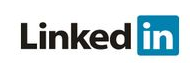 LinkedIn (领英) 创建于 2003 年，致力于向全球职场人士提供沟通平台，并协助他们事半功倍，发挥所长。作为全球最大的职业社交网站，LinkedIn 会员人数在世界范围内已超过3亿，每个《财富》世界500强公司均有高管加入。LinkedIn长远的愿景是为全球33亿劳动力创造商业机会，进而创建世界首个经济图谱。17:00-18:30晚餐18:30-20:30半程总结：我的企业该如何创新？1.学员分组讨论  2.学员代表发言Day5（周四）旧金山：硅谷创新典范企业参访：Galvanize、Fouders SpaceDay5（周四）旧金山：硅谷创新典范企业参访：Galvanize、Fouders Space09:30-11:30参访硅谷顶级孵化器——Galvanize交流主题：硅谷顶级孵化器如何制造创业富翁？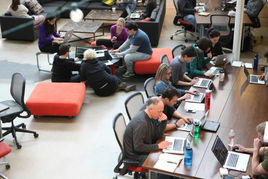 随着硅谷的创业公司不断往旧金山迁移，旧金山的孵化器越来越受追捧。Galvanize是目前旧金山非常受欢迎的共享工作空间之一，在这里，创业者、初创公司、技术实力雄厚的程序员以及数据科学专家共同打造创业社区。虽然社区内成员来自不同背景，但是大家都有具有相似的创业价值观。知名孵化器Runway和Topline的创始人、风险投资人Allan Young先生现为Galvanize创业社区教育顾问，他将为大家分享创建创业社区的经验并为大家解说硅谷投资与创新趋势。12:00-14:00午餐&休息14:00-17:00Fouders Space投资人分享分享人：史蒂夫·霍夫曼交流主题：1.创业新法则：全球化创业  2.如何将你的创新推向市场观摩：硅谷创业者联盟路演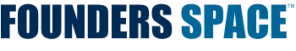 Founders Space孵化器如同一个镶嵌在SoMa大创业生态圈中的小创业生态社区，体现了创业服务的完善以及创新资源的有机聚合。2014年，美国《INC》杂志年度创新孵化器评比中，Founders Space 孵化器进入了美国前十；福布斯杂志评比，Founders Space加速器进入美国前三。17:00-18:30晚餐Day6（周五）旧金山：硅谷创新典范企业参访：惠普公司、GrabitDay6（周五）旧金山：硅谷创新典范企业参访：惠普公司、Grabit09:30-11:30参访“硅谷常青树”——惠普公司交流主题：创新文化与惠普之道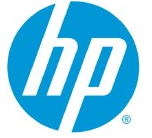 惠普公司是由斯坦福大学的两位毕业生David Packard和Bill Hewlett于1939年在美国加利福利亚州拉阿托市的一家车库里成立的，发展至今，已成为一家世界著名的跨国高科技电子公司，素有“硅谷常青树”的美称，也被称为“使硅谷诞生的公司”。12:00-14:00午餐&休息（餐厅名称：HP集团尊贵VIP餐厅）14:30-16:30参访硅谷智能机器人公司——Grabit交流主题：Grabit的核心优势以及技术成果的市场化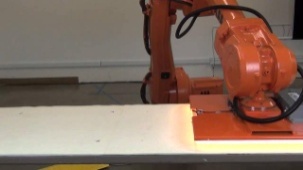 Grabi是硅谷一家顶级智能机器人公司。Grabi正在开发一种使用静电引力来缓慢举起并运输物体的机械“手臂”，其表面的电极可在几乎任何物体之间产生并维持强大的吸附力。业务清晰、产品专一、符合未来趋势（节省人工提高效率）、用途广泛、技术门槛高、39项专利且未有竞争对手，这是Grabit的竞争优势。17:00-19:00结业仪式&结业庆祝晚宴Day7（周六）旧金山：悠游纳帕山谷，品尝葡萄美酒Day7（周六）旧金山：悠游纳帕山谷，品尝葡萄美酒08:00-10:00乘车前往纳帕山谷10:00-16:00畅游纳帕山谷，参访当地特色酒庄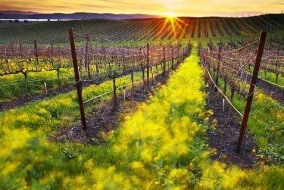 纳帕山谷阳光灿烂，气候宜人，清澈的溪水静静地流淌，滋润着两岸翡翠般的草地和沟垄线条流畅的葡萄园，也酝酿出醇香柔和回味无穷的纳帕葡萄酒。纳帕是美国最优秀的葡萄酒产区之一，已经成为美国酒文化的代名词，新世界葡萄酒行业高贵典雅的品质象征。16:00-19:00返回酒店，晚餐Day8（周日）旧金山-上海：启程回国Day8（周日）旧金山-上海：启程回国09:00-10:30乘车前往旧金山国际机场10:30-13:30办理登机手续，托运行李（机场午餐）13:30-18:45+1旧金山国际机场——上海浦东国际机场（美国联合航空UA857，美国西部时间13:30起飞，北京时间次日下午18:45抵达，航程时间约13小时15分钟）Day9（周一）上海：抵达国内，精彩行程结束Day9（周一）上海：抵达国内，精彩行程结束18:45抵达上海浦东国际机场，精彩行程结束注：以上行程为预定，实施时有部分调整的可能。注：以上行程为预定，实施时有部分调整的可能。吴军《浪潮之巅》作者自然语言处理和搜索专家，清华大学计算机科学学士和电子工程硕士学位，约翰霍普金斯大学计算机科学博士学位自2002起，吴军供职于Google公司，先后担任工程师，研究员，高级研究员、资深研究员以及创新项目的领导者在国际上发表了十多篇论文，申请和获得了十余项美国和国际专利。还担任约翰霍普金斯大学工学院董事以及该校学生海外实习委员会委员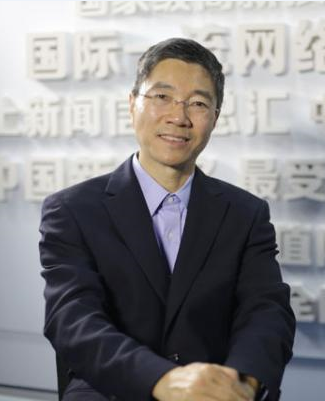 课程名称《美国硅谷颠覆式创新游学之旅》《美国硅谷颠覆式创新游学之旅》《美国硅谷颠覆式创新游学之旅》《美国硅谷颠覆式创新游学之旅》《美国硅谷颠覆式创新游学之旅》学习顾问学习顾问课程时间联系电话联系电话授课地点美国·旧金山美国·旧金山美国·旧金山美国·旧金山美国·旧金山传真号码传真号码课程费用10人套餐：53800元/人5人套餐：54800元/人1人单价：55800元/人10人套餐：53800元/人5人套餐：54800元/人1人单价：55800元/人费用包含：费用包含：费用包含：费用包含：费用包含：费用包含：费用包含：课程费用10人套餐：53800元/人5人套餐：54800元/人1人单价：55800元/人10人套餐：53800元/人5人套餐：54800元/人1人单价：55800元/人培训费、参观费、邀请函费、翻译费、教材费、场地费等海外期间餐饮、住宿（标准双人间，单人间需补齐相关费用）及计划内交通费人身意外伤害保险费（最高赔偿额可达90万人民币）指定景点观光旅游费：门票、导游费及小费培训费、参观费、邀请函费、翻译费、教材费、场地费等海外期间餐饮、住宿（标准双人间，单人间需补齐相关费用）及计划内交通费人身意外伤害保险费（最高赔偿额可达90万人民币）指定景点观光旅游费：门票、导游费及小费培训费、参观费、邀请函费、翻译费、教材费、场地费等海外期间餐饮、住宿（标准双人间，单人间需补齐相关费用）及计划内交通费人身意外伤害保险费（最高赔偿额可达90万人民币）指定景点观光旅游费：门票、导游费及小费培训费、参观费、邀请函费、翻译费、教材费、场地费等海外期间餐饮、住宿（标准双人间，单人间需补齐相关费用）及计划内交通费人身意外伤害保险费（最高赔偿额可达90万人民币）指定景点观光旅游费：门票、导游费及小费培训费、参观费、邀请函费、翻译费、教材费、场地费等海外期间餐饮、住宿（标准双人间，单人间需补齐相关费用）及计划内交通费人身意外伤害保险费（最高赔偿额可达90万人民币）指定景点观光旅游费：门票、导游费及小费培训费、参观费、邀请函费、翻译费、教材费、场地费等海外期间餐饮、住宿（标准双人间，单人间需补齐相关费用）及计划内交通费人身意外伤害保险费（最高赔偿额可达90万人民币）指定景点观光旅游费：门票、导游费及小费培训费、参观费、邀请函费、翻译费、教材费、场地费等海外期间餐饮、住宿（标准双人间，单人间需补齐相关费用）及计划内交通费人身意外伤害保险费（最高赔偿额可达90万人民币）指定景点观光旅游费：门票、导游费及小费课程费用10人套餐：53800元/人5人套餐：54800元/人1人单价：55800元/人10人套餐：53800元/人5人套餐：54800元/人1人单价：55800元/人费用不含：费用不含：费用不含：费用不含：费用不含：费用不含：费用不含：课程费用10人套餐：53800元/人5人套餐：54800元/人1人单价：55800元/人10人套餐：53800元/人5人套餐：54800元/人1人单价：55800元/人中国境内的交通及食宿费用（含香港、澳门、台湾）往返机票费签证办理费用及签证辅导费用行程列明以外的所有私人费用及个人原因引起的额外费用中国境内的交通及食宿费用（含香港、澳门、台湾）往返机票费签证办理费用及签证辅导费用行程列明以外的所有私人费用及个人原因引起的额外费用中国境内的交通及食宿费用（含香港、澳门、台湾）往返机票费签证办理费用及签证辅导费用行程列明以外的所有私人费用及个人原因引起的额外费用中国境内的交通及食宿费用（含香港、澳门、台湾）往返机票费签证办理费用及签证辅导费用行程列明以外的所有私人费用及个人原因引起的额外费用中国境内的交通及食宿费用（含香港、澳门、台湾）往返机票费签证办理费用及签证辅导费用行程列明以外的所有私人费用及个人原因引起的额外费用中国境内的交通及食宿费用（含香港、澳门、台湾）往返机票费签证办理费用及签证辅导费用行程列明以外的所有私人费用及个人原因引起的额外费用中国境内的交通及食宿费用（含香港、澳门、台湾）往返机票费签证办理费用及签证辅导费用行程列明以外的所有私人费用及个人原因引起的额外费用课程费用10人套餐：53800元/人5人套餐：54800元/人1人单价：55800元/人10人套餐：53800元/人5人套餐：54800元/人1人单价：55800元/人MICI承诺：在海外不收取任何费用。MICI承诺：在海外不收取任何费用。MICI承诺：在海外不收取任何费用。MICI承诺：在海外不收取任何费用。MICI承诺：在海外不收取任何费用。MICI承诺：在海外不收取任何费用。MICI承诺：在海外不收取任何费用。客户信息公司名称地址地址客户信息联络人联系电话联系电话客户信息报名人数总计费用总计费用客户信息序号姓名姓名性别电话电话是否有护照是否有护照其他补充说明客户信息1客户信息2客户信息3客户信息4客户信息5客户信息6客户信息7客户信息8客户信息9客户信息付款时间2016年     月    日（请三日内以电汇形式汇款，款到即完成报名）2016年     月    日（请三日内以电汇形式汇款，款到即完成报名）2016年     月    日（请三日内以电汇形式汇款，款到即完成报名）2016年     月    日（请三日内以电汇形式汇款，款到即完成报名）2016年     月    日（请三日内以电汇形式汇款，款到即完成报名）2016年     月    日（请三日内以电汇形式汇款，款到即完成报名）2016年     月    日（请三日内以电汇形式汇款，款到即完成报名）2016年     月    日（请三日内以电汇形式汇款，款到即完成报名）银行信息开户名称银行信息开户银行开户账号开户账号备注：1.MICI提供邀请函及专业的签证机构信息，不承担签证办理费用、签证辅导费用及由于身份、出境历史等原因而引起的拒签责任。2.由于参加者自身原因造成延迟、更改、取消出行，请于出发之日前至少10个工作日以书面形式告知，由此产生的额外费用或经济损失，由参加者承担。3.MICI拥有本活动最终解释权。备注：1.MICI提供邀请函及专业的签证机构信息，不承担签证办理费用、签证辅导费用及由于身份、出境历史等原因而引起的拒签责任。2.由于参加者自身原因造成延迟、更改、取消出行，请于出发之日前至少10个工作日以书面形式告知，由此产生的额外费用或经济损失，由参加者承担。3.MICI拥有本活动最终解释权。备注：1.MICI提供邀请函及专业的签证机构信息，不承担签证办理费用、签证辅导费用及由于身份、出境历史等原因而引起的拒签责任。2.由于参加者自身原因造成延迟、更改、取消出行，请于出发之日前至少10个工作日以书面形式告知，由此产生的额外费用或经济损失，由参加者承担。3.MICI拥有本活动最终解释权。备注：1.MICI提供邀请函及专业的签证机构信息，不承担签证办理费用、签证辅导费用及由于身份、出境历史等原因而引起的拒签责任。2.由于参加者自身原因造成延迟、更改、取消出行，请于出发之日前至少10个工作日以书面形式告知，由此产生的额外费用或经济损失，由参加者承担。3.MICI拥有本活动最终解释权。备注：1.MICI提供邀请函及专业的签证机构信息，不承担签证办理费用、签证辅导费用及由于身份、出境历史等原因而引起的拒签责任。2.由于参加者自身原因造成延迟、更改、取消出行，请于出发之日前至少10个工作日以书面形式告知，由此产生的额外费用或经济损失，由参加者承担。3.MICI拥有本活动最终解释权。备注：1.MICI提供邀请函及专业的签证机构信息，不承担签证办理费用、签证辅导费用及由于身份、出境历史等原因而引起的拒签责任。2.由于参加者自身原因造成延迟、更改、取消出行，请于出发之日前至少10个工作日以书面形式告知，由此产生的额外费用或经济损失，由参加者承担。3.MICI拥有本活动最终解释权。备注：1.MICI提供邀请函及专业的签证机构信息，不承担签证办理费用、签证辅导费用及由于身份、出境历史等原因而引起的拒签责任。2.由于参加者自身原因造成延迟、更改、取消出行，请于出发之日前至少10个工作日以书面形式告知，由此产生的额外费用或经济损失，由参加者承担。3.MICI拥有本活动最终解释权。客户盖章：客户盖章：客户盖章：